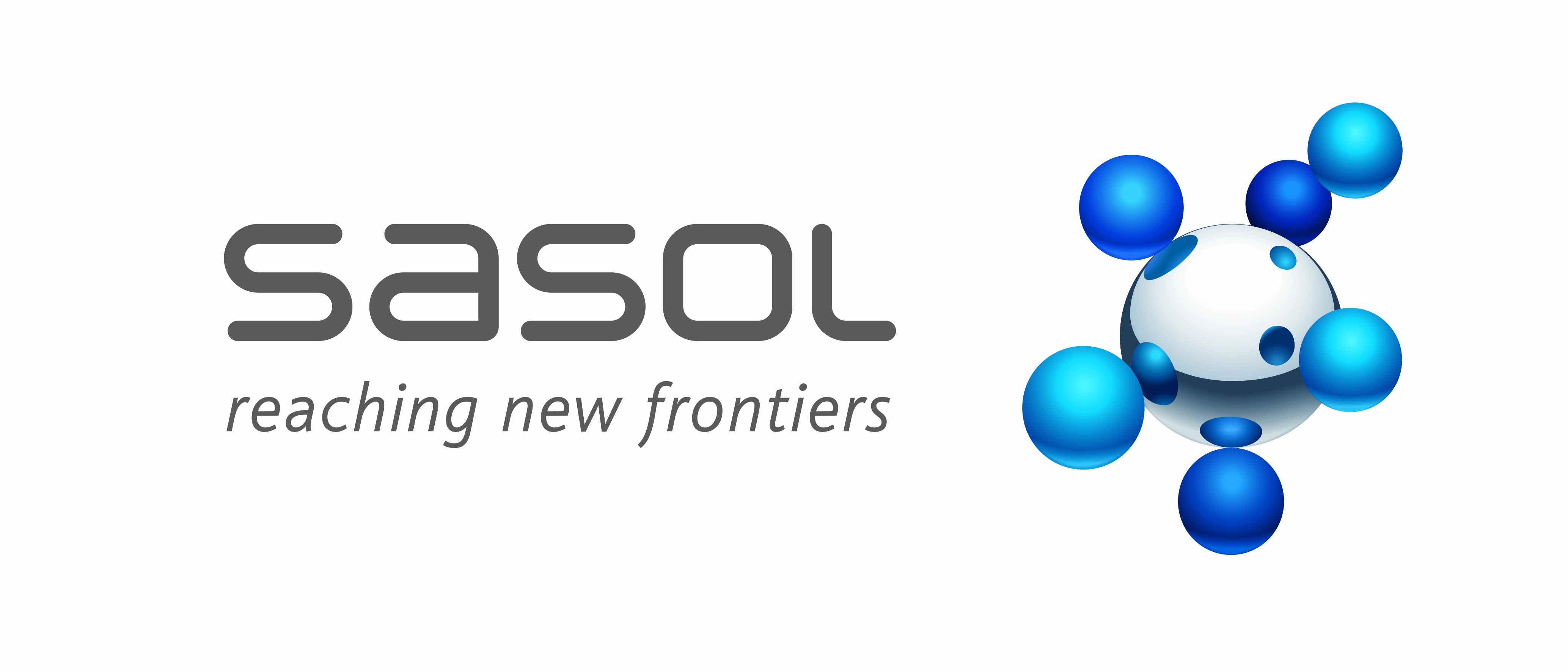 This information must be sent to your Regional Organiser not later than Thursday 08 August.Do NOT send to Chief Organiser!FIRST ROUND STATISTICS / FINAL ROUND ENTRY FORMTo enter your learners for the Final Round, complete and send to your Regional Organiser. We also need the statistics to evaluate the Challenge and for our sponsors, so please return the form to your Regional Organiser, even if your school is not participating in the Final Round.NOTE: Each school MUST complete this form. Final Round papers will be sent ONLY to schools that have registered their learners!! Name of School: ........................................................................................................................ Address:	....................................................................................................................................................................................................................................................Postal Code:	...................Tel:  (Code: ............) ........................  Fax:  (Code: ...........) ........................             E-mail:  ...................................................... Cell: ..........................................Contact Teacher:	............................................................................. Names of teachers who will help with invigilation at Final Round:...................................................................................................................................................................................................................................... Comments on First Round:........................................................................................................................................................................................................................................................................................................ We enclose the learners’ entrance fee* of R............ (Cash or cheque to Regional Organiser).*Final round entrance fee is R10 per learner to cover the Regional Organiser’s expenses.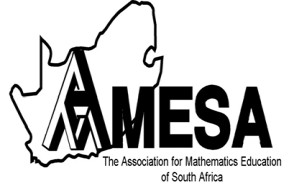                                     SAMC - 01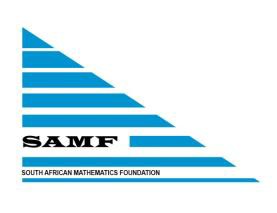 First Round# Learners who participatedFirst Round# Learners who participatedFirst Round# Learners who participatedFirst Round# Learners who participated# Learners entering Final Round(Score 15 or more for First Round)# Learners entering Final Round(Score 15 or more for First Round)# Learners entering Final Round(Score 15 or more for First Round)# Learners entering Final Round(Score 15 or more for First Round)# Learners entering Final Round(Score 15 or more for First Round)# Learners entering Final Round(Score 15 or more for First Round)# Learners entering Final Round(Score 15 or more for First Round)# Learners entering Final Round(Score 15 or more for First Round)# Learners entering Final Round(Score 15 or more for First Round)# Learners entering Final Round(Score 15 or more for First Round)First Round# Learners who participatedFirst Round# Learners who participatedFirst Round# Learners who participatedFirst Round# Learners who participatedSingles Challenge# individuals enteringSingles Challenge# individuals enteringSingles Challenge# individuals enteringSingles Challenge# individuals enteringSingles Challenge# individuals enteringSingles Challenge# individuals enteringDoubles Challenge# pairs enteringDoubles Challenge# pairs enteringDoubles Challenge# pairs enteringDoubles Challenge# pairs enteringGRADESGRADESGRADESGRADESGRADESGRADESGRADESGRADESGRADESGRADESGRADESGRADESGRADESGRADES4567456744567RACEAfricanAsianColouredWhiteTOTALSMaleFemale